ФГБОУ ВО «Чувашский государственный университет им. И.Н. Ульянова»Медицинский факультет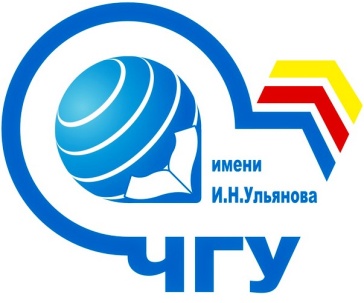 Всероссийская научно-практическая конференция«МЕЖДИСЦИПЛИНАРНЫЕ АСПЕКТЫ РЕАБИЛИТАЦИИ ПАЦИЕНТОВ  С  ЗАБОЛЕВАНИЯМИ ПАРОДОНТА»30 марта  2017 годаМедицинский факультет (г. Чебоксары, Московский проспект, 45)Актовый зал, 2 этаж                               ПРОГРАММА КОНФЕРЕНЦИИНачало конференции в 10.00 ч.Окончание конференции в 18.00 ч.Приветственное слово:            Диомидова Валентина  Николаевна, доктор медицинских наук, профессор, декан медицинского факультета ФГБОУ ВО «Чувашский государственный университет им. И.Н. Ульянова»           Викторов Владимир Николаевич, кандидат медицинских наук, председатель Ассоциации стоматологов  Чувашской РеспубликиВыступления с докладами:10.30Никитина Луиза Ивановна,  к.м.н,  доцент,заведующая кафедрой пропедевтики  стоматологических заболеваний и новых технологий ФГБОУ ВО «Чувашский государственный университет им.  И.Н.Ульянова (Чебоксары)Мухамеджанова Любовь Рустемовна, д.м.н., профессор кафедры пропедевтики  стоматологических заболеваний и новых технологий ФГБОУ ВО «Чувашский государственный университет им.  И.Н.Ульянова (Чебоксары)Перспективные направления исследований в пародонтологии11.00Джураева Шарора Файзовна, д.м.н., доцент кафедры  стоматологии  №1 ФГБОУ ВО ИвГМА Минздрава России (Иваново)Клинико-эпидемиологический мониторинг стоматологического статуса пациентов с заболеваниями внутренних органов11.40Никитина Луиза Ивановна,  к.м.н,  доцент,заведующая кафедрой пропедевтики  стоматологических заболеваний и новых технологий ФГБОУ ВО «Чувашский государственный университет им.  И.Н.Ульянова (Чебоксары)Уруков Юрий Николаевич, д.м.н., профессор,заведующий кафедрой ортопедической стоматологии ФГБОУ ВО «Чувашский государственный университет им.  И.Н.Ульянова (Чебоксары)Возможности использования дентальных имплантатов в комплексном лечении пациентов с пародонтитом12.20Овечкина Мария Вячеславовна, к.м.н.ООО «Плазмолифтинг» (Казань)Применение тромбоцитарной аутоплазмы по технологии «Плазмолифтинг» у пациентов с системной соматической патологией13.00Байрамова  Ляйля  Нуровна, к.м.н.,главный  врач ООО «Медицинский центр на Амирхана» (Казань),преподаватель мануальной медицины и остеопатии Института остеопатии  СПбГУ им. И.И.Мечникова (Санкт-Петербург)Остеопатическое сопровождение  пародонтологического лечения13.40Цинеккер Дина Айдаровна, к.м.н.,ассистент кафедры  стоматологии детского возраста ФГБОУ ВО Казанский  ГМУ Минздрава России (Казань)Междисциплинарный подход, инновационные методы диагностики и лечения  в тактике ведения пациентов с патологией пародонта 14.20Перерыв (обед)15.00Никитина Луиза Ивановна,  к.м.н,  доцент,заведующая кафедрой пропедевтики  стоматологических заболеваний и новых технологий ФГБОУ ВО «Чувашский государственный университет им.  И.Н.Ульянова (Чебоксары)Московский Александр Владимирович, д.м.н., профессоркафедры  ортопедической стоматологии  ФГБОУ ВО «Чувашский государственный университет им.  И.Н.Ульянова (Чебоксары)Медякова Наталья Вячеславовна, ассистент кафедры пропедевтики  стоматологических заболеваний и новых технологий ФГБОУ ВО «Чувашский государственный университет им.  И.Н.Ульянова (Чебоксары)Сравнительная оценка эффективности применения  различных способов  вестибулопластики15.40Леонтьева Екатерина Сергеевна, к.м.н., директор сети клиник «32 ЖЕМЧУЖИНЫ» (Казань), врач-стоматолог-терапевтМухамеджанова Любовь Рустемовна, д.м.н., профессор кафедры пропедевтики  стоматологических заболеваний и новых технологий ФГБОУ ВО «Чувашский государственный университет им.  И.Н.Ульянова (Чебоксары)Сочетанное поражение  тканей пародонта и слизистой оболочки рта при плоском лишае полости рта16.20Егоров Михаил Алексеевич, к.м.н.,главный врач ООО «Стоматологическая  клиника «Профессионал» (Казань)Гиалуроновая кислота в клинической пародонтологии17.00Кузьмина Жанна Ивановна, к.м.н., врач-стоматолог-терапевтООО «Жемчужина» (Волжск)ООО «Стоматология XXI век» (Казань)Стоматологические аспекты реабилитации спортсменов олимпийского резерва17.30Голубцова Наталья Николаевна, к.б.н., доценткафедры общей и клинической морфологии и судебной медицины                         ФГБОУ ВО «Чувашский государственный университет им.  И.Н.Ульянова (Чебоксары)Николаева Екатерина Михайловна, ординаторкафедры пропедевтики  стоматологических заболеваний и новых технологий ФГБОУ ВО «Чувашский государственный университет им.  И.Н.Ульянова (Чебоксары)Маркёрная диагностика пролиферативных процессов при воспалительных заболеваниях пародонта